                                                  СЛУЖБЕНИ   ГЛАСНИК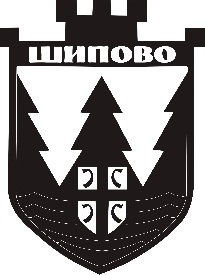                    ОПШТИНЕ   ШИПОВО         На основу члана 39. Закона о локалној самоуправи ( „ Службени гласник Републике Српске “, број 97/2016 ), те члана 36. Статута општине Шипово ( „ Службени гласник Општине Шипово “, број 12/2017 ), а везано уз потписани Протокол о сарадњи између општине и Пројекта интегрисаног локланог развоја ( ILDP ) које у БиХ проводи Развојни програм Уједињених народа ( UNDP ),а на приједлог Начелника, Скупштина општине Шипово, на својој сједници одржаној дана  30.8.2017. године, д о н о с и:                                                                     О Д Л У К У                 О ПРИСТУПАЊУ ИЗРАДЕ СТРАТЕГИЈЕ РАЗВОЈА ОПШТИНЕ ШИПОВО                                             ЗА ПЕРИОД 2018-2027. ГОДИНЕ                                                                      Члан 1.Овом Одлуком приступа се изради Стратегије развоја општине Шипово ( у даљем тексту: Стратегија ) за временски период до 10 ( десет ) година.                                                                     Члан 2.У циљу реализације пројекта из члана 1. ове Одлуке, начелника ће формирати Општински развојни тим  ( у даљем тексту: ОРТ ) за израду Стратегије.Координатор пројекта при изради Стратегије биће Биљана Шегрт, начелник Oдјељења за буџет, финансије и привреду.                                                                  Члан 3.При израду Стратегије користити ће се стандардна Методологија за интегрисано планирање локалног развоја ( MiPRO ), прихваћена и препоручена од Владе Републике Српске као и Савеза општина и градова Републике Српске, а усаглашена са водећим начелима и приступима стратешком планирању које промовише Европска унија.                                                                  Члан 4.Рок за израду и усвајање Стратегије је 2018. година,што је у складу са потписаним Протоколом.                                                                Члан 5.Средства за израду Стратегије осигурат ће се у општинском буџету.                                                             Члан 6.Ова Одлука ступа на снагу осмог дана од дана објављивања у "Службеном гласнику Општине Шипово".                                               СКУПШТИНА ОПШТИНЕ ШИПОВОБрој: 02-013-2016/17                                                                      ПРЕДСЈЕДНИКДатум: 30.8.2017. године                                                               Милан Плавшић, с.р.__________________________________________________________________________                                             На основу члана 39. Закона о локалној самоуправи („Службени гласник Републике Српске“, број: 97/16) и члана 36.Статута општине Шипово(„Службени гласник општине Шипово“ број 12/17), Скупштина општине Шипово, на  сједници одржаној  30.8.2017.године донијела                                                            О Д Л У К У                                                                        IСкупштина општине Шипово усваја Извјештај о извршењу  буџета Општине Шипово за првих 6 мјесеци текуће фискалне године и  Извјештај о реализацији Плана инвестирања и  капиталних улагања  на подручју Општине Шипово у првих 6. месеци 2017. године.                                                                         II        Сасатавни дио ове одлуке је  Извјештај о извршењу  буџета Општине Шипово за првих 6 мјесеци текуће фискалне године и  Извјештај о реализацији Плана инвестирања и  капиталних улагања  на подручју Општине Шипово у првих 6. месеци 2017. године ( оба извештаја чине једну цјелину- један докуменат).                                                                              IIIОва одлука ступа на снагу  наредног дана од дана објављивања у  „Сл. гласнику Општине Шипово“.                                    СКУПШТИНА ОПШТИНЕ ШИПОВОБрој: 02-013-217/17                                                                          ПРЕДСЈЕДНИКДатум: 30.8.2017. године                                                                 Милан Плавшић,с.р.________________________________________________________________________ На основу члана 40. и члана 52. став 3. Закона о уређењу простора и грађењу (''Службени гласник Републике Српске'', бр. 40/13, 106/15, 3/16), члана 39. Закона о локалној самоуправи (''Службени гласник Републике Српске'', бр. 97/16)  и члана 36. Статута Општине Шипово (''Службени гласник Општине Шипово'', број 12/17) Скупштина Oпштине Шипово, на 11. сједници, одржаној дана 30.8.2017. године, донијела јеО Д Л У К Уо приступању измјени дијелаРегулационог плана ужег центра Шипова(Занатски центар)IОвом одлуком приступа се измјени дијела Регулационог плана ужег центра Шипова, у зони постојећег Занатског центра (у даљем тексту: План).IIПлан обухвата подручје постојећег Занатског центра, односно земљиште означено као к.ч. бр. 9/1, 9/2, 9/3, 9/4, 9/5, 9/6, 9/7 и 9/8, све К.О. Шипово. Граница обухвата Плана дефинисана је градским улицама: Карађорђева и Српских бораца са јужне стране, ријеком Пливом са сјевероисточне стране и парцелама означеним као к.ч. бр. 2, 4, 5, 6, 7 8/1 и 8/2, све К.О. Шипово са западне стране. Површина предметног простора износи приближно 1,0 ha (10.280 м2).Положај и границе просторног обухвата Плана приказани су на графичким прилозима који су саставни дио ове одлуке. Границе обухвата нису коначне и могуће их је мијењати у мањем обиму током израде Плана.IIIВременски период за који се процјењују и утврђују плански параметри је  10 (десет) година.IVСмјернице за израду Плана су сљедеће:На предметном простору планирати одговарајуће грађевинске парцеле за изградњу нових и нормално функционисање постојећих објеката пословне намјене, водећи рачуна о власничком статусу земљишта,Унутар обухвата Плана предвидјети одговарајуће приступне саобраћајнице и адекватан простор за паркирање, те осталу инфраструктуру (водовод и канализација, електроинсталације, телекомуникације и друго), а остатак простора планирати као јавне зелене површине,Плана израдити у складу са одредбама Закона о уређењу простора и грађењу, те другим релевантним прописима, стандардима и нормативима везаним за планирање и уређење простора.VРок за израду Плана је 150 (сто педесет) дана.VIСадржај Плана одређен је чланом 35. Закона о уређењу простора и грађењу, Правилником о начину израде, садржају и формирању докумената просторног уређења и Правилником о садржају, носиоцима просторно-информационог система и методологији прикупљања и обраде података.План је потребно израдити на ажурној геодетској подлози, у прописаној размјери.VIIСредства за израду Плана обезбиједиће се из буџета Општине Шипово.VIIIНосилац припреме Плана је Одсјек за урбанизам и стамбено-комуналне послове Општине Шипово, који ће обавити све стручне и административне послове везане за припрему и доношење Плана.Носилац израде Плана биће изабран у складу са Законом о јавним набавкама.IXНосилац припреме Плана ће обезбиједити сарадњу и усаглашавање ставова са надлежним јавним и комуналним предузећима, организацијама и институцијама, те од истих прибавити мишљења, смјернице и сагласности на приједлоге планских рјешења.XПреднацрт Плана разматра се на стручној расправи, којој присуствују носилац припреме, носилац израде и овлаштени представници надлежних организација из претходне тачке ове одлуке.Примједбе, приједлози и мишљења о планским рјешењима достављају се носиоцу израде.XIНа приједлог носиоца припреме, Скупштина Општине Шипово утврђује нацрт Плана, као и мјесто, вријеме и начин излагања нацрта на јавни увид. Трајање јавног увида је 30 (тридесет) дана.XIIО мјесту, времену и начину излагања нацрта Плана на јавни увид јавност ће бити обавијештена огласом, који се објављује у најмање 2 (два) средства јавног информисања најмање 2 (два) пута, с тим да се први оглас објављује 8 (осам) дана прије почетка јавног увида, а други 15 (петнаест) дана након почетка излагања нацрта на јавни увид.XIIIНосилац израде обавезан је да размотри све примједбе, приједлоге, мишљења и сугестије достављене током јавног увида, те да образложен став о њима у писаној форми достави носиоцу припреме и лицима која су упутила исте.XIVСтав носиоца израде о упућеним примједбама, приједлозима и мишљењима разматра се на на јавној расправи у року од 30 (тридесет) дана од завршетка јавног увида. На јавну расправу позивају се представници носиоца припреме, носиоца израде и организација из тачке IX ове одлуке.Носилац припреме објављује позив за јавну расправу у најмање једном дневном листу 3 (три) дана прије и на дан одржавања расправе, којој могу присуствовати сва заинтересована лица.По одржаној јавној расправи носилац припреме ће, најдуже у року од 30 (тридесет) дана, утврдити приједлог Плана и доставити га Скупштини Општине Шипово на усвајање.XVОва одлука ступа на снагу осмог дана од дана објављивања у ''Службеном гласнику Општине Шипово''. СКУПШТИНА ОПШТИНЕ ШИПОВО___________________________________________________________________________На основу члана 39. Закона о локалној самоуправи ( „ Службени гласник Републике Српске “, број 97/2016 ), те члана 36. Статута општине Шипово ( „ Службени гласник Општине Шипово “, број 12/2017 ), а на захтјев  ЈУ Средњошколски центар „  Петар Кочић “, Шипово за учешће Општине Шипово у суфинансирању реконструкције школског објекта у Пројекту повећања енергетске ефикасности „ Зелени економски развој “  који спроводи UNDP,  у сарадњи са шведском међународном развојном агенцијом  SIDA , Скупштина општине Шипово на својој сједници  одржаној дана 30.8.2017. године, д о н о с и:                                                                О Д Л У К У         О СУФИНАНСИРАЊУ РЕКОНСТРУКЦИЈЕ ШКОЛСКОГ ОБЈЕКТА ЈУ СРЕДЊОШКОЛСКИ  ЦЕНТАР „ ПЕТАР КОЧИЋ “ ПРЕМА ОДОБРЕНОМ ПРОЈЕКТУ ПОВЕЋАЊА ЕНЕРГЕТСКЕ ЕФИКАСНОСТИ „ ЗЕЛЕНИ ЕКОНОМСКИ РАЗВОЈ “, КОЈИ СПРОВОДИ UNDP У САРАДЊИ СА                                   ШВЕДСКОМ  МЕЂУНАРОДНОМ АГЕНЦИЈОМ SIDA                                                                      Члан 1. Овом Одлуком одобрава се  учешће Општине Шипово у суфинансирању реконструкције школског објекта ЈУ Средњошколски центар „ Петар Кочић “ у Пројекту „ Зелени економски развој “ одобрен од стране UNDP и шведске међународне организације SIDA.                                                                     Члан 2.Максималан износ новчаних средстава са којим Општина Шипово може учествовати у суфинансирању наведеног Пројекта износи 50.000 КМ ( словима: педесетхиљада КМ ).                                                                    Члан 3.Задужује се Начелник општине и Одјељење за буџет, финансије и привреду за спровођење наведене одлуке.                                                                    Члан 4.Ова одлука ступа на снагу даном доношења и објавит ће се у Службеном гласнику општине Шипово.                                               СКУПШТИНА ОПШТИНЕ ШИПОВОБрој: 02-013-231/17                                                                        ПРЕДСЈЕДНИКДатум: 30.8.2017. године                                                               Милан Плавшић,с.р._______________________________________________________________________На основу члана 10. став 2. Закона о безбједности саобраћаја на путевима Републике Српске ("Службени гласник Републике Српске", број: 63/11) ),члана 39. Закона о локалној самоуправи  /“Сл. гласник РС“, брoj 97/16/ и члана 36. Статута општине Шипово /“Сл. гласник општине Шипово“, брoј 12/17/, Скупштина општине Шипово, на својој сједници одржаној дана  30.8.2017.године, донијела је                                                         О Д Л У К Уо именовању  Савјета за безбједност саобраћаја oпштине ШиповоЧлан 1.Именује се Савјет за безбједност саобраћаја oпштине  Шипово ( у даљем тексту Савјет) ,у саставу:Милан Ковач, предсједник,Слободан Пиљић, члан,Симо Вујић, члан,Дарко Антић, члан и5.   Тривун Милановић, члан,                                                         Члан 2.Именовање се врши на период од  5(пет) година.                                                                    Члан 3.	Задаци Савјета су:	- разматрање питања из области безбједности саобраћаја,- предлагање мјера за унапређење безбједности саобраћаја,- давање мишљења на стратешке документе,- иницирање доношења и учествовање у изради законских и других аката,- давање мишљења на програме, планове рада и извјештаје Агенције за безбједност саобраћаја Републике Српске,- остваривање и подстицање координације и сарадње између републичких органа управе и других тијела у безбједности саобраћаја. Савјет обавља задатке из става 1. овог члана на подручју општине Шипово.Члан 4.	Ова одлука ступа на снагу осмог дана од дана објављивања у  "Службеном гласнику општине Шипово".                                    СКУПШТИНА  ОПШТИНЕ ШИПОВОБрој : 02-013-221/17                                                                           ПРЕДСЈЕДНИКДатум : 30.8.2017. године                                                                  Милан Плавшић,с.р.__________________________________________________________________________Р Е П У Б Л И К А  С Р П С К А      ОПШТИНА ШИПОВОСКУПШТИНА ОПШТИНЕ ШИПОВОБОЈ: 02-013-222/17ДАТУМ:  30.8.2017. године	На основу члана 18. Закона о систему јавних служби /“Сл .гласник РС“, број: 68/07 , 109/12 и 44/16/ ,члана 39. Закона о локалној самоуправи  /“Сл. гласник РС“, брoj 97/16/ и члана 36. Статута општине Шипово /“Сл. гласник општине Шипово“, број 12/17), Скупштина општине Шипово, на својој сједници одржаној дана 30.8.2017.године, донијела је                                                        О Д Л У К У          о разрјешењу дужности в.д. директора ЈУ Дјечији вртић „Младост“ Шипово1.Снежана Тегелтија из Шипова, разјешава се дужности в.д. директора ЈУ Дјечији вртић „Младост“ Шипово, са 30.8.2017. године, на лични захтјев.2. Овa одлука ступа на снагу даном доношења, а објавиће се у ''Службеном гласнику општине  Шипово''.                                                      О б р а з л о ж е њ еСкупштина општине Шипово својим рјешењем број: 02-013-176/17  од  02.6.2017. године именовала  је Снежану Тегелтија  на дужност в.д. директора ЈУ Дјечији вртић „Младост“ Шипово.Снежана Тегелтија дана  1.8.2017. године доставила је Скупштини општине Шипово неопозиву оставку на дужност в.д. директора ЈУ Дјечији вртић „Младост“ Шипово.Обзиром на наведено, Скупштина  општине Шипово  је примјеном члана 85.став 1. Закона о предшколском васпитању и образовању („Сл. гласник РС“, број: 79/15), члана 18. Закона о систему јавних служби /“Сл .гласник РС“, број: 68/07 , 109/12 и 44/16/ и члана 39. Закона о локалној самоуправи  /“Сл. гласник РС“, брoj 97/16), одлучила  као у диспозитиву ове одлукеПротив ове одлуке не може се уложити жалба али се може у року од 30 дана од дана достављања ове одлуке  тужбом покренути управи спор пред Окружним судом у Бања Луци.                                                                                                                    ПРЕДСЈЕДНИК                                                                                                                  Милан Плавшић,с.р._________________________________________________________________________РЕПУБЛИКА СРПСКАОПШТИНА  ШИПОВОСКУПШИНА ОПШТИНЕ ШИПОВОБрој: 02-013-223/17Датум, 30.8.2017. годинеНа основу  члана 18. Закона о систему јавних служби /“Сл .гласник РС“, број: 68/07 ,109/12 и 44/16/, члана  83. Закона о предшколском васпитању и образовању („Сл. гласник РС“, број: 79/15),члана 39. Закона о локалној самоуправи  /“Сл. гласник РС“, брoj 97/16/ и члана 36. Статута општине Шипово /“Сл. гласник општине Шипово“, брoј 12/17/, Скупштина општине Шипово, на својој сједници одржаној дана 30.8.2017.године, донијела је                                                 О Д Л У К У        о именовању в.д. директора ЈУ  Дјечији вртић „Младост“  Шипово1.Сања Проле из Шипова, именује се за вршиоца дужности директора ЈУ Дјечји вртић „Младост“ Шипово, до окончања  законом прописане процедуре избора новог директора путем јавног конкурса, на период који не може бити дужи од шест мјесеци.2. Овлашћује се  в.д. директора ЈУ Дјечији вртић „Младост“ Шипово Шипово да изврши промјену  овлашћења лица за заступање ове установе у судском регистру надлежног суда.3. Права, обавезе и одговорности директора ЈУ Дјечији вртић „Младост“ Шипово односе се  и на вршиоца дужности директора.4. Овa одлука ступа на снагу даном доношења, а објавиће се у ''Службеном гласнику општине  Шипово''.                                                 О б р а з л о ж е њ еСкупштина општине Шипово својим рјешењем број: 02-013-222/17 , од  30.8.2017. године разрјешила је Снежану Тегелтија  дужности в.д. ЈУ Дјечији вртић „Младост“ Шипово.Обзиром на наведено, те чињеницу да се директор  именује путем јавног конкурса,  било је неопходно, а примјеном  члана  83. Закона о предшколском васпитању и образовању („Сл. гласник РС“, број: 79/15) , члана 39. Закона о локалној самоуправи  /“Сл. гласник РС“, брoj 97/16/ и члана 36. Статута општине Шипово /“Сл. гласник општине Шипово“, брoј 12/17/, одлучити као у диспозитиву ове одлу	Против ове  одлуке не може се уложити жалба али се може у року од 30 дана од дана достављања ове одлуке тужбом покренути управни спор пред Окружним судом у Бања Луци.	ПРЕДСЈЕДНИК                                                                                      Милан Плавшић,с.р._________________________________________________________________  На основу члана 16. став 1. Закона о систему јавних служби („ Сл. гласник републике Српске“, број: 68/07, 109/12 и 44/16) и члана 36. Статута општине Шипово  ( „Сл. гласник општине Шипово“, број: 12/17), Скупштина општине Шипово, на својој сједници одржаној дана  30.8.2017. године, донијела је                                               Р Ј Е Ш Е Њ Е                              о разрешењу в.д. чланова Управног одбора                              ЈУ Дјечији вртић „Младост“ Шипово	I   Разрешавају се вршиоци дужности чланова Управног одбора  Јавне установе Дјечији вртић „Младост“ Шипово, због истека времена  на који су именовани,  и то:1.Његослав Јовић, представник оснивача,2.Богдан Попадић  ,представник савјета родитеља и3. Биљана Лекић, представник стручног вијећа предшколске установе.                                                     IIОво Рјешење ступа на снагу даном доношења, а објавиће се у ''Службеном гласнику општине  Шипово''.                            СКУПШТИНА ОПШТИНЕ  ШИПОВО                                                                                                         ПРЕДСЈЕДНИКБрој: 02-013-225/17                                                                     Милан ПлавшићДатум, 30.8.2017. године	                                             _______________________________________________________________________На основу члана 39.  и 48. став 7. Закона о локалној самоуправи (''Службени гласник Републике Српске'', број 97/16) и члана 36. Статута општине Шипово (“Службени гласник општине Шипово”, број: 12/17), Скупштина општине Шипово, на  сједници, одржаној дана  30.8.2017. године, д о н и ј е л а    ј е                                                                Р Ј Е Ш Е Њ Е                          о именовању чланова Комисије за примопредају дужностиI У Комисију за примопредају  дужности  између  разријешеног о новоименованог в.д. директора  у  ЈУ Дјечији вртић „Младост“ Шипово  именовани су: 1. Милан Јефтенић, предсједник, запослен у Општинској управи Шипово,- Данијела Пљуцо, замјеник предсједника , запослен у Општинској управи Шипово, 2.Радослав Тривунчић, члан, запослен у Општинској управи Шипово,-  Фабијола Кнежевић,замјеник члана, запослен у Општинској управи Шипово,3. Славица Јеркић, члан, запослен у ЈУ Дјечији вртић „Младост“ Шипово.-  Драгица Јокић, замјеник члана, запослен у ЈУ Дјечији вртић „Младост“ ШиповоII Обавезе Комисије су прописане  Одлуком о начину примопредаје  дужности  у случају престанка  мандата („ Сл. гласник општине Шипово“, број: 6/16  и 3/17).III  Ово Рјешење ступа на снагу даном доношења, а објавиће се у ''Службеном гласнику општине Шипово''.                                    СКУПШТИНА ОПШТИНЕ ШИПОВО Број: 02-013-224/17                                                                            ПРЕДСЈЕДНИК, Датум: 30.8.2017. године                                  	                  Милан Плавшић,с.р.                                                                                                                                              _________________________________________________________________________	На основу члана 7. Закона о министарским владиним и другим именовањима Републике Српске (''Сл. гласник РС'', бр. 41/03)  ), члана 39. Закона о локалној самоуправи  /“Сл. гласник РС“, брoj 97/16/ и члана 36. Статута општине Шипово /“Сл. гласник општине Шипово“, брoј 12/17/, Скупштина општине Шипово, на својој сједници одржаној дана 30.8.2017.године, донијела јеО Д Л У К У                 о утврђивању критеријума за избор и именовање  директора и чланова  УО Јавне установе Центар за социјални рад  Шипово						I	Утврђују се критеријуми за избор и именовање  директора  и чланова УО Јавне установе Центар за социјални рад Шипово.                                                                       IIОпшти услови за кандидате су:-да су држављани Републике Српске, односно БиХ,-да су старији од 18 година,-да имају општу здравствену способност,-да нису отпуштени из државне службе на било којем нивоу власти у БиХ или ентитета , као резултат дисциплинске мјере, у периоду од три године прије дана објављивања  упражњене позиције, -да  се на њега не односи члан IX  став 1. Устава БиХ,-да нису осуђивани за кривично дјелу на безусловну казну затвора од најмање шест мјесеци или кривично дјело које их чини неподобним за обављање послова на упражњеном мјесту,-да се против њих не води кривични поступак.                                                           IIIПосебни услови за кандидате су:  За директора:Посебни услови  и критеријуми  за кандидате за директора ЈУ Центар за социјални рад Шипово , који се именује из реда стручних радника из члана 91. Закона о социјалној заштити, су:-завршен први циклус образовања у трајању од најмање три, а највише четири године вреднован са најмање 180, односно 240  ЕЦТС бодова,  односно стручна спрема стечена према закону који регулише високо образовање, одговарајућег усмјерења, и то сљедећих занимања: дипломирани социјални радник, дипломирани правник, дипломирани психолог, дипломирани социолог, менаџер социјалне политике и социјалне заштите, дипломирани   педагог, дипломирани специјални педагог и дипломирани дефектолог (дипломирани специјални едукатор и рехабилитатор),  - пет  година радног искуства у струци,  - положен стручни испит за рад у органима управе,  - доказани резултати на ранијим пословима,-  познавање проблематике  у дјелатности којом се бави установа.   За чланове Управног одбора:  Висока ( VII степен) или виша (VI степен) стручна спрема.Познавање проблематике у дјелатности којом се Центар бави,Познавање садржаја и начина рада органа управљања.                                                                   IVСукоб интересаКандидати не могу обављати дужности, активности или бити на положају који доводи до сукоба интереса како је прописано Законом о  спречавању сукоба интереса у органима власти Републике Српске , Законом о министарским, владиним и другим именовањима Републике Српске и Законом о систему јавних служби.                                                               V Мандат   Директор и чланови Управног одбора именују се на период од четири године.                                                                VI Потребна документа Уз пријаву на конкурс, кандидати су дужни приложити доказе о испуњавању општих и посебних услова, у оригиналу или овјереној копији: 1. биографију,1. увјерење о држављанству (не старије од шест мјесеци), 2. извод из матичне књиге рођених, 3. увјерење о општој здравственој способности ( за директора),4. диплому о школској спреми, 5. доказ о радном искуству ( за диркетора), 6. увјерење о положеном стручном испиту  за рад у органу управе ( за директора)7. својеручно потписану и овјерену изјаву о испуњавању општих услова из тачке II алинеје 4, 5, 6. и 7. овог конкурса, а за доказ  о непостојању сукоба интереса кандидати достављају овјерену писмену изјаву ( тачка IV одлуке).Са сваким кандидатом који уђе у ужи избор Комисија за избор ће обавити улазни интервју, о чему ће кандидати бити благовремено обавијештени на адресу коју су навели у пријави.                                                             VII Рок за подношење пријаве Рок за подношење пријава је 15 дана од дана објављивања Конкурса. Неблаговремене и непотпуне пријаве неће се узимати у разматрање. 		                                       VIIIСтупањем на снагу ове одлуке престају да важи  Одлука СО-е  Шипово број : 02-013-59/14 од  22.4.2014. године.                                                              IXИзбори именовање  директора и чланова УО извршиће се путем јавног конкурса.                                                              XОва одлука ступа на снагу осмог дана од дана  објављивања  у „Службеном гласнику Општине Шипово“.                                        СКУПШТИНА ОПШТИНЕ ШИПОВО	   ПРЕДСЈЕДНИКБРОЈ: 02-013-226/17ДАНА: 30.8.2017. године                                                        Милан Плавшић,с.р._______________________________________________________________________На основу члана 8. Закона о министарским, владиним и другим именовањима Републике Српске ("Службени гласник Републике Српске", број 41/03), члана 39. Закона о локалној самоуправи  /“Сл. гласник РС“, брoj 97/16/ и члана 36. Статута општине Шипово /“Сл. гласник општине Шипово“, брoј 12/17/, Скупштина општине Шипово, на својој сједници одржаној дана  30.8.2017.године, донијела је                                                   О Д Л У К У 
о расписивању Јавног конкурса за избор и именовање директора и три члана УО
Јавне  установе  Центар за социјални рад  Шипово                                                                         I    Скупштина општине Шипово  расписује Јавни конкурс за избор и именовање директора и три члан УО Јавне  установе  Центар за социјани рад Шипово.                                                                         II    Директор  и чланови Управног одбора Јавне установе Центар за социјани рад Шипово  именује се на период од четири (4) године, са могућношћу поновног именовања.                                                                        IIIОпшти и посебни услови за избор и именовање кандидата из тачке I  за упражњена  мјеста утврђени су законом, Статутом ЈУ Центар за социјални рад Шипово и Одлуком Скупштине општине Шипово о утврђивању критерија за избор и именовање кандидата из тачке I  ове Одлуке.                                                                           IV    Поступак за избор провешће Комисија именована рјешењем Скупштине општине Шипово.V       	Рок за подношење пријава на Јавни конкурс за кандидата из члана I ове Одлуке је 15 дана од дана посљедњег објављивања конкурса у једном од гласила из тачке VI овог конкурса.VI       	Јавни конкурс биће објављен у „Службеном гласнику Републике Српске“ и у дневном листу „Глас Српске"“.VII     	Ова Одлука ступа на снагу даном доношења и биће објављена у „Службеном гласнику општине Шипово“.                                СКУПШТИНА ОПШТИНЕ ШИПОВОБрој: 02-013-227/17                                                                                ПРЕДСЈЕДНИКДатум: 30.6.2017. године                                                                                                                                                        Милан Плавшић,с.р.                                                                                     _____________________________________________________________________      На основу члана 8. Закона о министарским, владиним и другим именовањима Републике Српске (''Службени гласник Републике Српске'', број: 41/03) , члана 39. Закона о локалној самоуправи  /“Сл. гласник РС“, брoj 97/16/, члана 36. Статута општине Шипово /“Сл. гласник општине Шипово“, брoј 12/17/) и Одлуке о утврђивању критеријума за избор и именовање директора и чланова УО  ЈУ Центар за социјални рад Шипово број: 02-013-226/17 од  30.8.2017. године, Скупштина општине Шипово, на својој сједници одржаној дана 30.8.2017.године, расписује		            Ј А В Н И    К О Н К У Р СI – Скупштина општине Шипово расписује Јавни конкурс за избор и именовање  директора  и три члана УО Јавне установе Центар за социјални рад Шипово.II – Опис послова:Надлежност, права, обавезе и одговорности директора и УО  утврђенa су статутом установе и прописима који регулишу  дјелатност установe. III -  Мандат   Директор и чланови Управног одбора се именујe  на период од четири године.IV СтаусРадно правни статус  директора и друга питања по основу рада утврђена су законом и актом установе.V – Општи услови за кандидате су:-да су држављани Републике Српске, односно БиХ,-да су старији од 18 година,-да имају општу здравствену способност,-да нису отпуштени из државне службе на било којем нивоу власти у БиХ или ентитета , као резултат дисциплинске мјере, у периоду од три године прије дана објављивања  упражњене позиције, -да  се на њега не односи члан IX  став 1. Устава БиХ,-да нису осуђивани за кривично дјелу на безусловну казну затвора од најмање шест мјесеци или кривично дјело које их чини неподобним за обављање послова на упражњеном мјесту,-да се против њих не води кривични поступак.        VI -Посебни услови за кандидате су:  За директора:Посебни услови  и критеријуми  за кандидате за директора ЈУ Центар за социјални рад Шипово , који се именује из реда стручних радника из члана 91. Закона о социјалној заштити, су:-завршен први циклус образовања у трајању од најмање три, а највише четири године вреднован са најмање 180, односно 240  ЕЦТС бодова,  односно стручна спрема стечена према закону који регулише високо образовање, одговарајућег усмјерења, и то сљедећих занимања: дипломирани социјални радник, дипломирани правник, дипломирани психолог, дипломирани социолог, менаџер социјалне политике и социјалне заштите, дипломирани   педагог, дипломирани специјални педагог и дипломирани дефектолог (дипломирани специјални едукатор и рехабилитатор),  - пет  година радног искуства у струци,  - положен стручни испит за рад у органима управе,  - доказани резултати на ранијим пословима,-  познавање проблематике  у дјелатности којом се бави установа.Директора именује оснивач уз предходну сагласност Министарства здравља  и социјане заштите.   За чланове Управног одбора:  Висока ( VII степен) или виша (VI степен) стручна спрема.Познавање проблематике у дјелатности којом се Центар бави,Познавање садржаја и начина рада органа управљања.  VII -Сукоб интересаКандидати не могу обављати дужности, активности или бити на положају који доводи до сукоба интереса како је прописано Законом о  спречавању сукоба интереса у органима власти Републике Српске , Законом о министарским, владиним и другим именовањима Републике Српске и Законом о систему јавних служби.VIII- Потребна документа Уз пријаву на конкурс, кандидати су дужни приложити доказе о испуњавању општих и посебних услова, у оригиналу или овјереној копији: 1. биографију,2. увјерење о држављанству (не старије од шест мјесеци), 3. извод из матичне књиге рођених, 4. увјерење о општој здравственој способности ,не старије од шест мјесеци ( за директора),5. диплому о школској спреми, 6. доказ о радном искуству ( за диркетора), 7. увјерење о положеном стручном испиту  за рад у органу управе ( за директора)8. својеручно потписану и овјерену изјаву о испуњавању општих услова из тачке V алинеје 4, 5, 6. и 7. овог конкурса, а за доказ  о непостојању сукоба интереса кандидати достављају овјерену писмену изјаву ( тачка VII конкурса).Са сваким кандидатом који уђе у ужи избор Комисија за избор ће обавити улазни интервју, о чему ће кандидати бити благовремено обавијештени на адресу коју су навели у пријави.   IX- Објава Конкурса Јавни конкурс биће објављен у „Службеном гласнику Републике Српске“ и  у листу „Глас Српске“.X- Рок за подношење пријаве Рок за подношење пријава је 15 дана од дана објављивања Конкурса, aко Конкурс не буде објављен истовремено, рок ће се рачунати од дана посљедњег објављивања.Неблаговремене и непотпуне пријаве неће се узимати у разматрање. Пријаве се могу доставити непосредно у пријемној канцеларији Општинске управе  Шипово (шалтер сала) сваким радним даном од 07,00 до 15,00 часова,  или путем поште, у затвореној коверти, на адресу: Општина Шипово, Скупштина општине Шипово ,Трг патријарха српског Павла 1 ,Шипово 70270, са назнаком: „Пријава на Јавни конкурс за избор и именовање  директора и чланова УО ЈУ Центар за социјани рад Шипово“.                                        СКУПШТИНА ОПШТИНЕ ШИПОВОБРОЈ: 02-013-228/17                                                                   ПРЕДСЈЕДНИКДАНА: 30.8.2017. године	Милан Плавшић,с.р.______________________________________________________________________												                    		                                                                                 На основу члана 9. Закона о министарским, владиним и другим именовањима Републике Српске ("Службени гласник Републике Српске", број 41/03), члана 39. Закона о локалној самоуправи  /“Сл. гласник РС“, брoj 97/16/ и члана 36. Статута општине Шипово /“Сл. гласник општине Шипово“, брoј 12/17/, Скупштина општине Шипово, на својој сједници одржаној дана  30.8.2017.године, донијела је		                    Р Ј Е Ш Е Њ Е                                   О ИЗБОРУ ЧЛАНОВА КОМИСИЈЕ ЗА ИЗБОР                                                              IУ Комисију за избори и именовање директора  и три члана Управног одбора ЈУ Центар за социјални рад Шипово , именује се:  -Биљана Шегрт, предсједник,- Милан Јефтенић, члан,-  Славица Козомора,члан- Јово Бужанин,члан и- Нада Митрић,члан.                                                          IIКомисија је обавезна, након спроведеног поступка јавне конкуренције, Скупштини општине Шипово и Начелнику општине Шипово предложити ранг листу са најбољим кандидатима, на даљње поступање из њихове надлежности.                                                                IIIOво рјешење ступа на снагу даном доношења, а објавиће се у  „Службеном  гласнику Општине Шипово“.                               СКУПШТИНА ОПШТИНЕ ШИПОВОБРОЈ:02-013-229/2017 						      ПРЕДСЈЕДНИКДАНА: 30.8.2017.године			                                                                                                               Милан Плавшић,с.р._____________________________________________________________________На основу члана 39. Закона о локалној самоуправи („Службени гласник Републике Српске“, број: 97/16), члана 17. Закона о статусу функционера јединица локалне самоуправе („Службени гласник Републике Српске“, број: 96/05 и 98/13) и члана 36.Статута општине Шипово(„Службени гласник општине Шипово“ број 12/17), Скупштина општине Шипово, на  сједници одржаној  30.8.2017.године донијела О Д Л У К У        ОДЛУКЕ О ВИСИНИ ПЛАТА ФУНКЦИОНЕРА ОПШТИНЕ ШИПОВОЧлан 1.На основу критеријума просјечне плате запослних у Општинској управи Општине Шипово  у предходној годинин, не  укључујући плате функционера, плате функционера Општине Шипово утврђује се, како слиједи:-плата начелника општине……………………………………………………………….2,97- плата предсједника Скупштине општине Шипово                                                                                 ( без права на одборничку накнаду)……………………………………………………..2,88- Плата замјеника начелника Општине Шипово који функцију обавља са статусом запосленог лица утврђује се у висини  75 % плате начелника Општине Шипово,- Плата потпредсједника Скупштине општине Шипово који функцију обавља са статусом запосленог лица утврђује се у висини  31,25% плате предсједника Скупштинe (без права на одборничку накнаду).Члан 2.    Са даном ступања на снагу ове одлуке, престају да  важе Одлука о утврђивању плате функционера, број:01-023-231/06 од 05.12.2006. године, 02-013-158 од  20.11.2014.године и  02-013-145/17 од 04.5.2017. године.Члан 3.Ова Одлука ступа на снагу осмог дана од дана објављивања у "Службеном гласнику Општине Шипово".СКУПШТИНА ОПШТИНЕ ШИПОВОБрој: 02-013-230/17                                                                    ПРЕДСЈЕДНИК                                                         Датум, 30.8.2017. године                                                                                                                                                                                               Милан Плавшић,с.р._______________________________________________________________________На основу члана 39. Закона о локалној самоуправи ( „ Службени гласник Републике Српске “, број 97/2016 ), и члана 36. Статута општине Шипово ( „ Службени гласник Општине Шипово “, број 12/2017 ), а у вези спровођења Одлуке о давању гаранције КП „ Лисина “а.д. Шипово за дугорочно кредитно задужење, Скупштина општине Шипово на својој сједници  одржаној дана 30.8.2017. године, д о н о с и:                                                                 З А К Љ У Ч А К    о одложеној реализацији  Одлуке о давању гаранције КП „ Лисина “ а.д Шипово за         дугорочно кредитно задужење, број: 02-013-125/17 од 28.03.2017. године                                                                      Члан 1. Овим Закључком одлаже се раелизација Одлуке о давању гаранције КП „ Лисина “а.д. Шипово за дугорочно кредитно задужење, број: 02-013-125/17 од 28.03.2017. године, због недостатка финансијских средстава у Буџету за 2017. годину.                                                                     Члан 2.Овај  закључак ступа на снагу даном  доношења  и објавит ће се у Службеном гласнику општине Шипово.                                               СКУПШТИНА ОПШТИНЕ ШИПОВОБрој: 02-013-232/17                                                                                ПРЕДСЈЕДНИК,Датум: 30.8.2017. године                                                                      Милан Плавшић,с.р.__________________________________________________________________________На основу члана 39. Закона о локалној самоуправи ( „ Службени гласник Републике Српске “, број 97/2016 ), и члана 36. Статута општине Шипово ( „ Службени гласник Општине Шипово “, број 12/2017 ),   разматрајући  информацију  о стању и пословању ЈЗУ Дом здравља  Шипово ,  Скупштина општине Шипово ,на својој сједници  одржаној дана 30.8.2017. године, д о н о с и:                                                                 З А К Љ У Ч А К                                                                           I  Скупштина општине Шипово захтијева од  ЈЗУ Дом здраваља Шипово  да до краја 2017. године ураде нови правилник о организацији и систематизацији радних мјеста, при том водећи рачуна да  се број извршилаца у  установи утврдити  на начин којим се обезбјеђује ефикасно и економично  вршење послова Установе.                                                                            IIНова систематизација  у погледу броја извршилаца треба да уважи, и то:-  критеријуме прописане од стране Фонда здравственог осигурања Републике Српске, - потреба процеса рада и-расположива- планирана новчана средства.                                                                          IIIУстанови нова систематизација треба да омогући: - законито и благовремено одлучивање у стварима из своje надлежности и једнакаи ефикасна заштита права  пацијента и запослених у Установи; - јасно разграничење одговорности, координације и сарадње у вршењу послова изадатака;- ефикасна и стална контрола вршења послова и задатака;- ефикасно коришћење људских ресурса, и- ефикасно коришћење финансијских средстава.                                                                           IVНову систематизацију доставити Начелнику општине Шипово на сагласност, како је то прописано  чланом 19. Закона о систему јавних служби („Сл. галник Републике Српске“, број: 68/07, 109/12 и 44/16).                                                                            VОвај  закључак ступа на снагу даном  доношења  и објавит ће се у Службеном гласнику општине Шипово.                                               СКУПШТИНА ОПШТИНЕ ШИПОВОБрој: 02-013-218/17                                                                             ПРЕДСЈЕДНИКДатум: 30.8.2017. године                                                                    Милан Плавшић,с.р._________________________________________________________________________На основу члана 39. Закона о локалној самоуправи ( „ Службени гласник Републике Српске “, број 97/2016 ), и члана 36. Статута општине Шипово ( „ Службени гласник Општине Шипово “, број 12/2017 ),   разматрајући  информацију  о стању и пословању ЈУ  Дом културе „Никола Кокошар“ Шипово ,  Скупштина општине Шипово ,на својој сједници  одржаној дана 30.8.2017. године, д о н о с и:                                                                 З А К Љ У Ч А К                                                                           I  Скупштина општине Шипово захтијева од  ЈУ Дом културе „Никола Кокошар“   да до краја 2017. године ураде нови правилник о организацији и систематизацији радних мјеста, при том водећи рачуна да  се број извршилаца у  установи утврдити  на начин којим се обезбјеђује ефикасно и економично  вршење послова Установе.                                                                            IIНова систематизација  у погледу броја извршилаца треба да уважи, и то:- потребе процеса рада,- рационализације  и-расположивих- планираних новчаних средстава.                                                                          IIIУстанови нова систематизација треба да омогући: - законито и благовремено одлучивање у стварима из своје надлежности; - јасно разграничење одговорности, координације и сарадње у вршењу послова изадатака;- ефикасна и стална контрола вршења послова и задатака;- ефикасно коришћење људских ресурса, и- ефикасно коришћење финансијских средстава.                                                                           IVНову систематизацију доставити Начелнику општине Шипово на сагласност, како је то прописано  чланом 19. Закона о систему јавних служби („Сл. галник Републике Српске“, број: 68/07, 109/12 и 44/16).                                                                            VОвај  закључак ступа на снагу даном  доношења  и објавит ће се у Службеном гласнику општине Шипово.                                               СКУПШТИНА ОПШТИНЕ ШИПОВОБрој: 02-013-218/17                                                                            ПРЕДСЈЕДНИК,Датум: 30.8.2017. године                                                                  Милан Плавшић,с.р.___________________________________________________________________________На основу члана 39. Закона о локалној самоуправи ( „ Службени гласник Републике Српске “, број 97/2016 ), и члана 36. Статута општине Шипово ( „ Службени гласник Општине Шипово “, број 12/2017 ),   разматрајући  информацију  о стању и пословању ЈУ  Дом културе „Никола Кокошар“ Шипово ,  Скупштина општине Шипово ,на својој сједници  одржаној дана 30.8.2017. године, д о н о с и:                                                                 З А К Љ У Ч А К                                                                           I  Скупштина општине Шипово захтијева од  ЈУ Дом културе „Никола Кокошар“   да предузму мјере и радње из своје надлежности  у саклду са законом, како би се закључио уговор о вансудском поравнању са  радником који је тужио Установу  ради радног спора  , како би се избјегли непотребни судски трошкови.                                                                             II О извршењу овог закључка старће се директор ЈУ Дом културе „Никола Кокошар“ Шипово и начелник Одјељења за  буџет, финансије и привреду.                                                                           IIIОвај  закључак ступа на снагу даном  доношења  и објавит ће се у Службеном гласнику општине Шипово.                                               СКУПШТИНА ОПШТИНЕ ШИПОВОБрој: 02-013-218/17                                                                                ПРЕДСЈЕДНИКДатум: 30.8.2017. године                                                                       Милан Плавшић,с.р.___________________________________________________________________________РЕПУБЛИКА СРПСКАОПШТИНА ШИПОВОНАЧЕЛНИК ОПШТИНЕБРОЈ: 01-022-93-1/17ДАТУМ, 26.7.2017. годинеНа основу члана 5. став 6. Закона о преносу права својине на капиталу Републике Српске у предузећима која обављају комуналне дјелатности на јединице локалне самоуправе (Службени гласник Републике Српске, број 50/10), члана  59. и  82. став 3. Закона о локалној самоуправи (''Сл. гласник РС'', бр: 97/16) и члана 67. Статута општине Шипово (''Сл. гласник општине Шипово'', број : 12/17) , Начелник општине Шипово, доноси                                                                Р ЈЕШЕЊЕо именовању овлаштеног представника Општине Шипово у Скупштини акционара комуналног  друштва „Лисина“ а.д. Шипово1. Овлашћује се Милош Митрић, из  Шипова, да заступа капитал   у Скупштини акционара привредног друштва „Лисина“ а.д.  Шипово.2. Именовани је дужан да поступа и предузима све радње у интересу заштите капитала Општине Шипово у наведеном привредном друштву које обавља комуналну дјелатност, као и да поступа с пажњом доброг привредника, у складу са позитивним законским прописима, те да о активностима значајним за капитал  Општине Шипово у наведеном привредном друштву обавјештава Начелника.3. Ступањем на снагу овог рјешења ставља се ван снаге Рјешење начелника општине Шипово број: 01-022-93/17 од 28.2.2017. године, којим је био овлашћен  Марко Савичић, дипл. економиста, из  Шипова,  замјеника начелника Општине, да заступа капитал   у Скупштини акционара привредног друштва „Лисина“ а.д.  Шипово.4. Ово рјешење ступа на снагу даном доношења, а биће објављено у Службеном гласнику Општине Шипово.                                                             ОбразложењеЗаконом о преносу права својине на капиталу Републике Српске у предузећима која обављају комуналне дјелатности на јединице локалне самоуправе (Службени гласник Републике Српске, број 50/10), пренијето је право својине на капиталу Републике Српске у предузећима која обављају комуналне дјелтности на јединице локалне самоуправе на чијој територији се налази сједиште предузећа.Одредбом члана 5. став 6. наведеног Закона, прописано је да јединице локалне самоуправе у скупштини друштва заступа законом овлашћени представник јединице локалне самоуправе или лице које он овласти.Сагледавајући рад акционарског друштва „Лисина “ а.д. Шипово и цијенећи за потребно да се одговорно и стручно лице овласти за представника  Општине Шипово у Скупштини наведеног привредног друштва, донијето је рјешење као у диспозитиву.Наведено рјешење је коначно с даном доношења, а овлашћење које је дато траје до његовог опозива.	                                                                                            НАЧЕЛНИК ОПШТИНЕ,	                                                                                                  Милан Ковач,с.р.__________________________________________________________________________                               С А Д Р Ж А Ј АКТА СКУПШТИНЕ ОПШТИНЕ                                                                               Страна1.Одлука  о приступању изради Стратегије развоја  општине Шипово за                               период  2018-2027.година…………………………………………………………………..12. Одлука о  усвајању извјештаја о извршењу  буџета Општине Шипово за првих 6 мјесеци текуће фискалне године и извјештај о реализацији Плана инвестирања и  капиталних  улагања  на подручју Општине Шипово у првих 6. месеци 2017. године......................................................................................................................................23. Одлука о приступању измјени дијела Регулационог плана ужег центра Шипова (Занатски центар)……………………………………………………………………………34.Одлука суфинансирању реконструкције школског објекта ЈУ                                   Средњошколски центар „ Петар Кочић “ у Пројекту „ Зелени економски развој “ одобрен од стране UNDP и шведске међународне организације SIDA.............................55.Одлука  о именовању Савјета за безбједност саобраћаја Општине Шипово......................................................................................................................................66. Одлука о разрјешењу   в.д. директора ЈУ Дјечји вртић „Младост“  Шипово…………7                                                                                7. Одлука  о именовању в.д. директора ЈУ Дјечји вртић „Младост“  Шипово…………..8                                                                                 8. Рјешење  о разрјешењу  в.д. чланова УО ЈУ Дјечји вртић „Младост“  Шипово……..9 10.Рјешење  о именовању чланова Комисије за примопредају дужности.......................10         11.Одлука о утврђивању критеријума за избор и именовање  директора  и три  члана  Управног одбора ЈУ Центар за социјални рад  Шипово……………………………........10                                                                     12. Одлука о расписивању јавног конкурса за избор и именовање директора и три        чланa Управног одбора ЈУ Центар за социјални рад Шипово…………………………..1313. Јавни конкурс за избор и именовање………………………………………………….14                                                                                14. Рјешење именовање Комисије за избор…………………………………………….....17      15. Одлука  о висни плате функционера Општине Шипово.............................................1816. Закључци………………………………………………………………………………...19АКТА НАЧЕНИКА ОПШТИНЕ 1.Рјешење о именовању овлаштеног представника Општине Шипово у Скупштини акционара комуналног   друштва „Лисина“ а.д. Шипово.................................................23Број 14/2017Година  XIX                                                                            01.9.2017.годинеШиповоГласник издаје Скупштина општине Шипово.Гласник излази по потреби.Број:02-013-233/17Датум:30.8.2017. годинеПРЕДСЈЕДНИК  Милан Плавшић,с.р.